Типовий зразок бюлетеняТаємне голосування відбувається шляхом проставляння відмітки («V», «+»)  навпроти прізвищ кандидатів, за обрання яких голосується.Бюлетень, у якому проставлено відмітки («V», «+») навпроти більшої кількості прізвищ кандидатів, ніж які мають бути обрані зборами, вважається недійсним.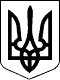 ________________________ ОБЛАСНА/ОКРУЖНА ПРОКУРАТУРА          (назва прокуратури)Б Ю Л Е Т Е Н Ь ДЛЯ ТАЄМНОГО ГОЛОСУВАННЯна зборах прокурорів за кандидатів у делегати на всеукраїнську конференцію прокурорів___липня 2021 року                                           __________________                                                                              (назва населеного пункту )         ____________________________________________________                       (прізвище, ім’я та по батькові кандидата)         ____________________________________________________         (прізвище, ім’я та по батькові кандидата)         ____________________________________________________                   (прізвище, ім’я та по батькові кандидата)         ____________________________________________________         (прізвище, ім’я та по батькові кандидата)         ____________________________________________________         (прізвище, ім’я та по батькові кандидата)         ____________________________________________________         (прізвище, ім’я та по батькові кандидата)         ____________________________________________________         (прізвище, ім’я та по батькові кандидата)